elonglleryAccess: pre-visit information Visiting Geelong Gallery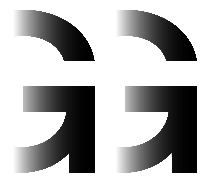 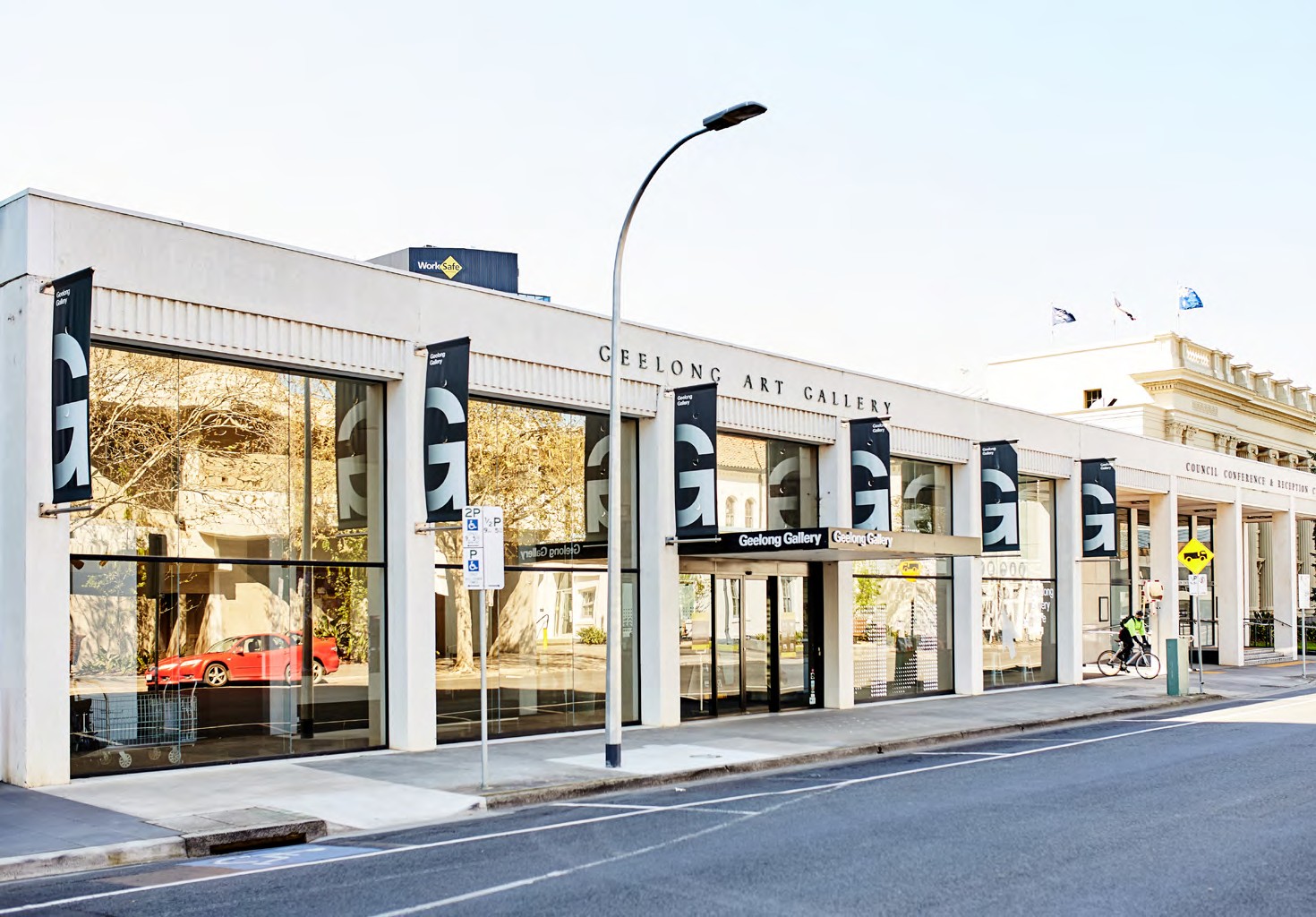 Geelong GalleryYou can access Geelong Gallery via the main entrance, located at55 Little Malop St Geelong VIC 3220ParkingWeekday metered parking and free 2–hour parking on weekends is located in Little Malop St, Atchison Pl, Fenwick St and Ryrie St. The civic car park located on Gheringhap St opposite the Town Hall offers parking Monday to Thursday from 7:30am to 6:00pm, Friday, Saturday and Sunday 7:30am to midnight (free parking after 6:00pm on Friday, all day Saturday and Sunday)Accessible free and ticketed 
disabled parking is available onLittle Malop Street.Geelong Gallery acknowledges the Traditional Owners of the land on 
which it is sited, the Wadawurrung People of the Kulin Nation.We pay our respects to their Elders, past, present and emerging.FacilitiesLevel access and wayfinding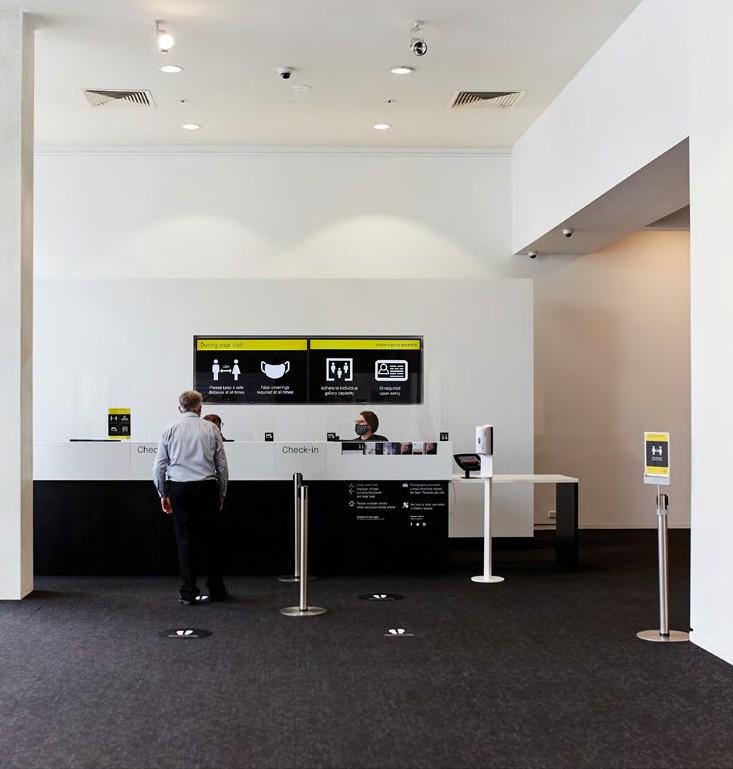 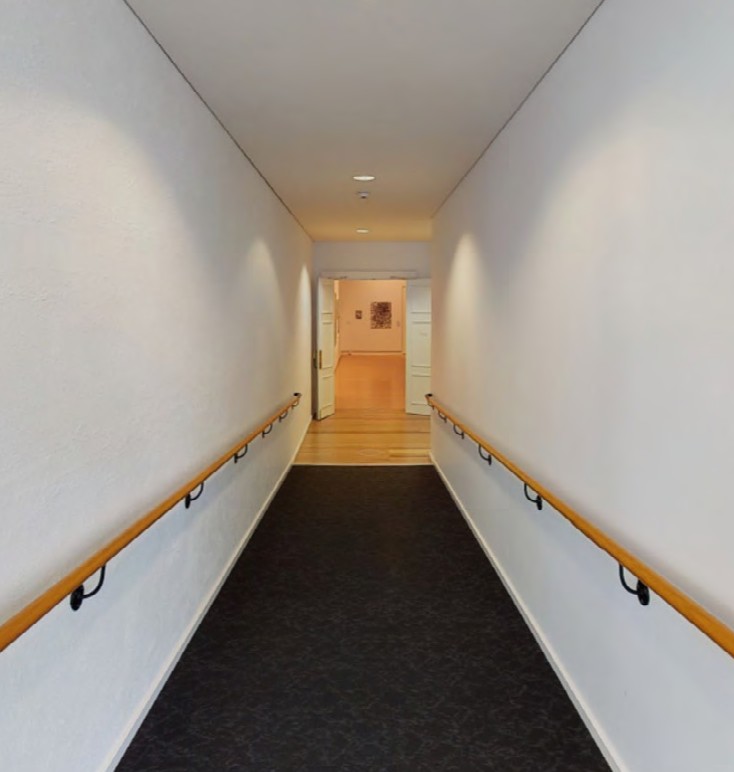 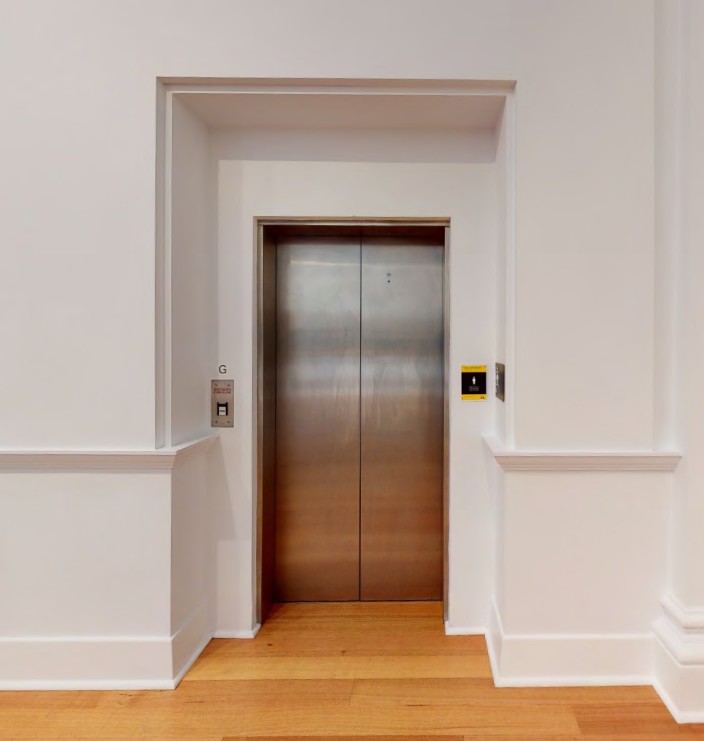 Geelong Gallery FoyerOur Visitor Services team will welcome you in the Gallery Foyer. Access to our ‘Temporary exhibition space’ is level from the Gallery Foyer, to the right of the reception desk.RampAccess to the main Galleries is via   
a ramp, located on the right side ofthe foyer, next to the Geelong Gallery Store.LiftAccess to the Decorative arts gallery and bathrooms is via the lift, found in the Hitchcock Gallery, to the right of the staircase.Navigating the Gallery 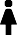 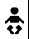 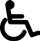 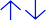 1Visitor Services desk2Temporary exhibition space3Sidney Myer gallery4McPhillimy gallery5Richardson gallery6Max Bell gallery7Douglass gallery8Hitchcock galley9Learn space10Decorative arts gallery11Geelong Gallery Store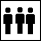 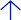 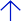 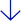 Additional information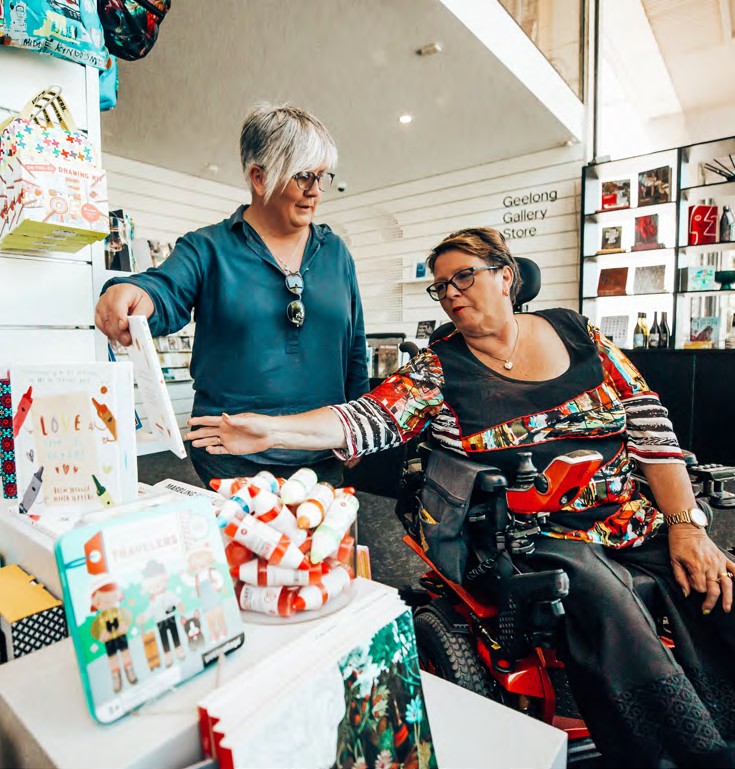 WheelchairsWheelchairs are available at no charge from reception. To reserve a chair for your visit, please contact Visitor  Services on 
03 5229 3645Toilets
All-Gender, wheelchair access, baby change, female and male toiletscan be found on the lower level of Geelong Gallery, to the right of the staircases. Wheelchair access is via 
the lift.Guide Dogs Guide Dogs and other registered assistance dogs are welcome in all spaces at Geelong Gallery.Braille and raised letter signageAll facilities way-finding signage at Geelong Gallery include Braille and raised letters.